CÔNG TY TNHH PHÁT TRIỂN NHÀ TUẤN LỘC107/6/13 đường 38 Hiệp Bình ,P.Hiệp Bình Chánh, Quận Thủ Đức : 0936.68.55.13 – 0938.39.22.68Báo giá phụ kiện cửa lùa kính và vách kính cường lực HCMCông ty TNHH Phát triển nhà Tuấn Lộc chuyên thiết kế, thi công cửa kính cường lực, vách kính cường lực, cửa thủy lực, cửa nhôm Xingfa, cửa cuốn chất lượng và đẹp mắt nhất. Tư vấn giải pháp tối ưu - Thi công nhanh chóng - Giá thành cạnh tranh - Uy tín.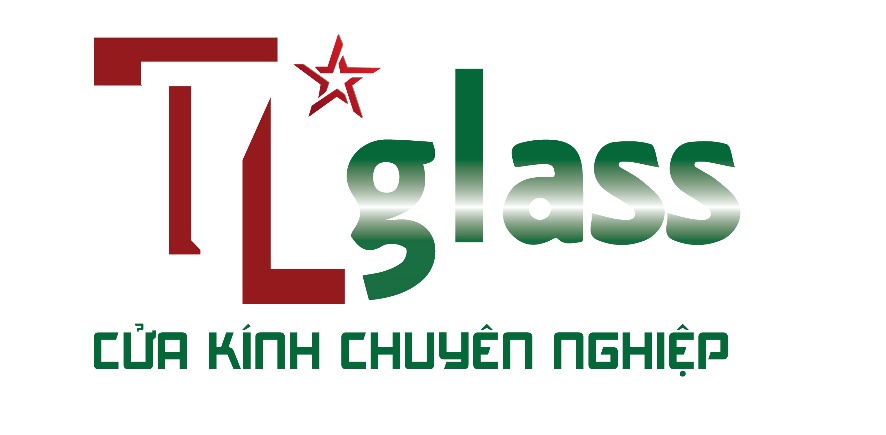 THÔNG TIN LIÊN HỆ:CÔNG TY TNHH PHÁT TRIỂN NHÀ TUẤN LỘC🏨 Địa chỉ: 107/6/13 đường 38, P. Hiệp Bình Chánh, Q.Thủ Đức, TP.HCM  📞 Hotline: 0936 685 513 - 📜 MST: 0314025083🌐 Website: www.tuanlocglass.comSTTBáo giá phụ kiện vách kính , cửa lùa trượt inox 304ĐVTĐơn Giá1Bánh xe cửa lùa treocái700.000đ2Tay nắm âm cái250.000đ3Khóa cửa bán nguyệt đơncái350.000đ4Khóa bán nguyệt képcái450.000đ5Ray cửa lùa mdài250.000đ6Đế +nẹp gài nhôm sơn tĩnh điệnmdài50.000đ7U inoxmdài100.000đ8Khung bao nhôm giá cố mdài250.000đ9Khung bao sắt gia cố mdài200.000đ